Inbjudan till StudiebesökPå Hotel Jacy´s Hotel & Resort.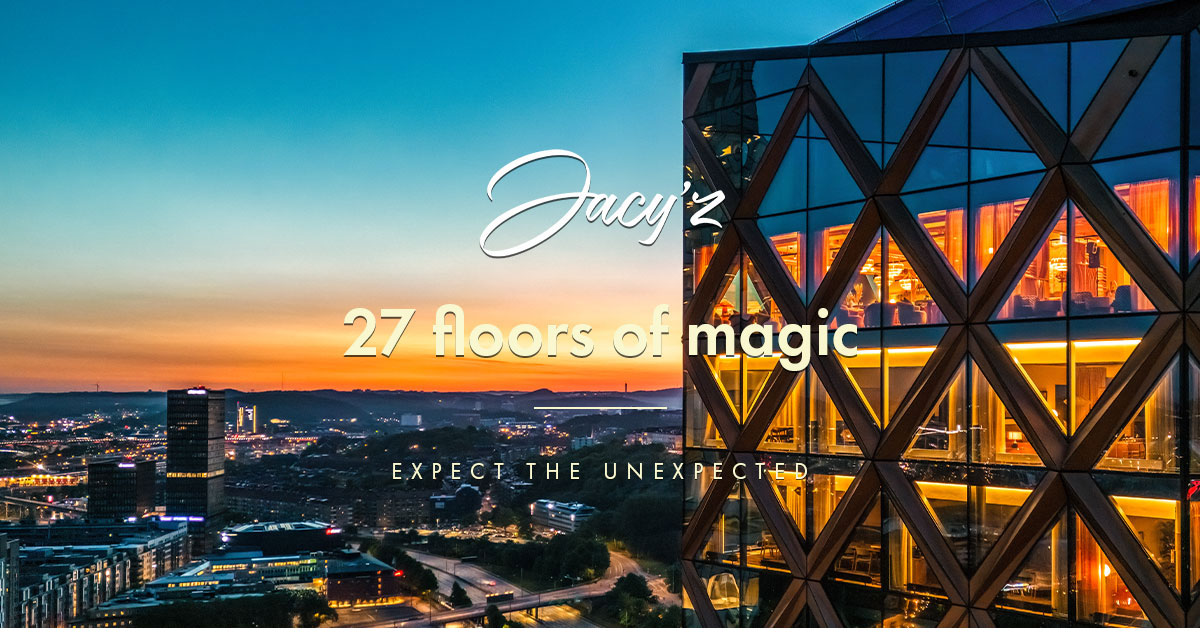 Guidad visning med lunch på nya Hotel Jacy´z, Drakegatan 10 i GårdaEtt nytt hotell med focus på upplevelser och möten, som förutom 233 rum har flera restaurang- och barkoncept med en Pool Club 100 meter upp över marken. Tisdag 2 april  samling klockan 11:50Vi börjar med lunch i matsalen klockan 12:00. Därefter får vi en guidad visning av hotellet och Spa avdelningenKostnad: 200:-/personBetalning sker efter besked erhållits om att plats finns, senast en vecka före besöket.Betalas till SPF Strömstararna på PG 71706–6.Begränsat antal deltagare.Tips - Ta buss 753 till GårdatorgetAnmälan senast xx januari,  till Jan Juréen e-post  ”home@jureen.nu”